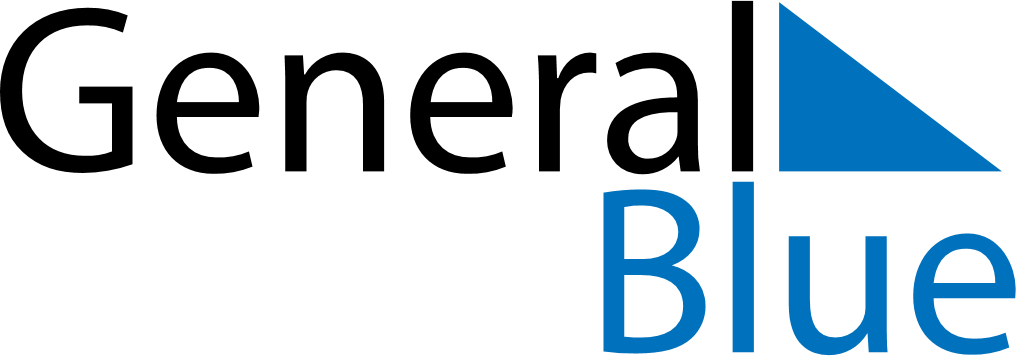 September 2024September 2024September 2024September 2024September 2024September 2024Vampula, Satakunta, FinlandVampula, Satakunta, FinlandVampula, Satakunta, FinlandVampula, Satakunta, FinlandVampula, Satakunta, FinlandVampula, Satakunta, FinlandSunday Monday Tuesday Wednesday Thursday Friday Saturday 1 2 3 4 5 6 7 Sunrise: 6:21 AM Sunset: 8:36 PM Daylight: 14 hours and 14 minutes. Sunrise: 6:24 AM Sunset: 8:33 PM Daylight: 14 hours and 9 minutes. Sunrise: 6:26 AM Sunset: 8:30 PM Daylight: 14 hours and 3 minutes. Sunrise: 6:29 AM Sunset: 8:27 PM Daylight: 13 hours and 57 minutes. Sunrise: 6:31 AM Sunset: 8:24 PM Daylight: 13 hours and 52 minutes. Sunrise: 6:34 AM Sunset: 8:20 PM Daylight: 13 hours and 46 minutes. Sunrise: 6:36 AM Sunset: 8:17 PM Daylight: 13 hours and 41 minutes. 8 9 10 11 12 13 14 Sunrise: 6:39 AM Sunset: 8:14 PM Daylight: 13 hours and 35 minutes. Sunrise: 6:41 AM Sunset: 8:11 PM Daylight: 13 hours and 29 minutes. Sunrise: 6:44 AM Sunset: 8:08 PM Daylight: 13 hours and 24 minutes. Sunrise: 6:46 AM Sunset: 8:05 PM Daylight: 13 hours and 18 minutes. Sunrise: 6:49 AM Sunset: 8:01 PM Daylight: 13 hours and 12 minutes. Sunrise: 6:51 AM Sunset: 7:58 PM Daylight: 13 hours and 7 minutes. Sunrise: 6:53 AM Sunset: 7:55 PM Daylight: 13 hours and 1 minute. 15 16 17 18 19 20 21 Sunrise: 6:56 AM Sunset: 7:52 PM Daylight: 12 hours and 56 minutes. Sunrise: 6:58 AM Sunset: 7:49 PM Daylight: 12 hours and 50 minutes. Sunrise: 7:01 AM Sunset: 7:46 PM Daylight: 12 hours and 44 minutes. Sunrise: 7:03 AM Sunset: 7:42 PM Daylight: 12 hours and 39 minutes. Sunrise: 7:06 AM Sunset: 7:39 PM Daylight: 12 hours and 33 minutes. Sunrise: 7:08 AM Sunset: 7:36 PM Daylight: 12 hours and 27 minutes. Sunrise: 7:11 AM Sunset: 7:33 PM Daylight: 12 hours and 22 minutes. 22 23 24 25 26 27 28 Sunrise: 7:13 AM Sunset: 7:30 PM Daylight: 12 hours and 16 minutes. Sunrise: 7:16 AM Sunset: 7:27 PM Daylight: 12 hours and 11 minutes. Sunrise: 7:18 AM Sunset: 7:23 PM Daylight: 12 hours and 5 minutes. Sunrise: 7:20 AM Sunset: 7:20 PM Daylight: 11 hours and 59 minutes. Sunrise: 7:23 AM Sunset: 7:17 PM Daylight: 11 hours and 54 minutes. Sunrise: 7:25 AM Sunset: 7:14 PM Daylight: 11 hours and 48 minutes. Sunrise: 7:28 AM Sunset: 7:11 PM Daylight: 11 hours and 42 minutes. 29 30 Sunrise: 7:30 AM Sunset: 7:08 PM Daylight: 11 hours and 37 minutes. Sunrise: 7:33 AM Sunset: 7:05 PM Daylight: 11 hours and 31 minutes. 